Nomor	: W3-A/             /KU.01/X/2021	 Oktober 2021Lamp.	: Satu RangkapHal	: LK UAPPA-W TRIWULAN III TA 2021Yth. Kepala Kantor Wilayah Ditjen PerbendaharaanProvinsi Sumatera BaratAssalamu’alaikum Warahmatullahi Wabarakatuh.Bersama ini kami kirimkan Laporan Keuangan UAPPA-W Triwulan III TA 2021 Pengadilan Tinggi Agama Padang beserta data pendukungnya.Demikian kami sampaikan, untuk dapat dipergunakan sebagaimana mestinya .WassalamPenanggung Jawab Korwil 005.01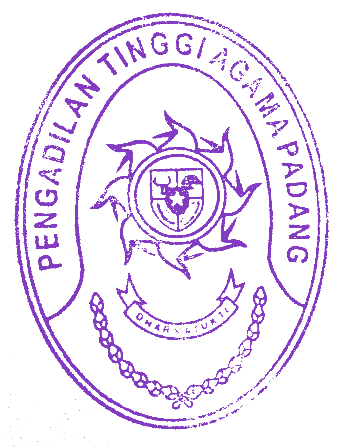 Sekretaris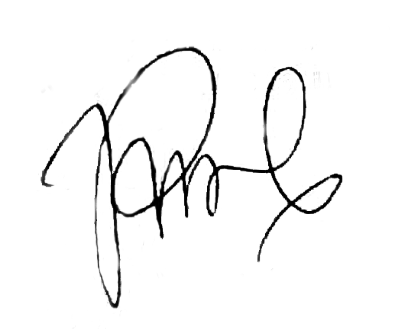 Pengadilan Tinggi Agama PadangIrsyadiPENGADILAN TINGGI AGAMA PADANG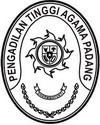 Jl. By Pass Km 24 Anak Air, Batipuh Panjang, Koto TangahTelp.(0751) 7054806 fax (0751) 40537 Website: www.pta-padang.go.id Email: admin@pta-padang.go.idPADANG  25171